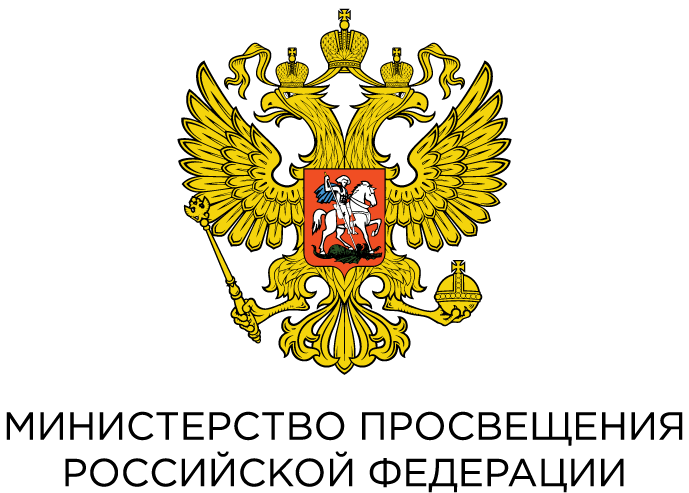 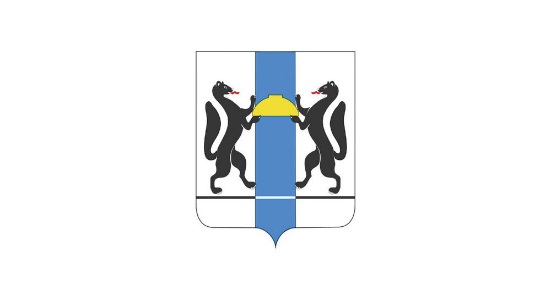 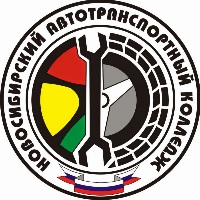 Научно-практическая конференция «Профессия. Экология. Культура», посвященная 100-летию со дня рождения академика А.Д. Сахарова15 апреля 2021 г.«Лично я убежден в том, что человечество нуждается в ядерной энергии. Она должна развиваться, но при абсолютных гарантиях безопасности.»«Разобщенность человечества угрожает ему гибелью.»«Прогресс возможен и безопасен лишь под контролем Разума.»А.Д. Сахаров1 секция. Нравственные ценности в культурно-историческом наследии РоссииНаучно-практическая конференция «Профессия. Экология. Культура», посвященная 100-летию со дня рождения академика А.Д. Сахарова15 апреля 2021 г.«Лично я убежден в том, что человечество нуждается в ядерной энергии. Она должна развиваться, но при абсолютных гарантиях безопасности.»«Разобщенность человечества угрожает ему гибелью.»«Прогресс возможен и безопасен лишь под контролем Разума.»А.Д. Сахаров2 секция. Актуальные проблемы экологии человекаНаучно-практическая конференция «Профессия. Экология. Культура», посвященная 100-летию со дня рождения академика А.Д. Сахарова15 апреля 2021 г.«Лично я убежден в том, что человечество нуждается в ядерной энергии. Она должна развиваться, но при абсолютных гарантиях безопасности.»«Разобщенность человечества угрожает ему гибелью.»«Прогресс возможен и безопасен лишь под контролем Разума.»А.Д. Сахаров3 секция. Научно-техническое творчество в твоей профессииНаучно-практическая конференция «Профессия. Экология. Культура», посвященная 100-летию со дня рождения академика А.Д. Сахарова15 апреля 2021 г.«Лично я убежден в том, что человечество нуждается в ядерной энергии. Она должна развиваться, но при абсолютных гарантиях безопасности.»«Разобщенность человечества угрожает ему гибелью.»«Прогресс возможен и безопасен лишь под контролем Разума.»А.Д. СахаровСекция 4. Экологичность, безопасность и современные технологии на транспорте и в логистикеНаучно-практическая конференция «Профессия. Экология. Культура», посвященная 100-летию со дня рождения академика А.Д. Сахарова15 апреля 2021 г.«Лично я убежден в том, что человечество нуждается в ядерной энергии. Она должна развиваться, но при абсолютных гарантиях безопасности.»«Разобщенность человечества угрожает ему гибелью.»«Прогресс возможен и безопасен лишь под контролем Разума.»А.Д. СахаровСекция 5. Проблемы и перспективы производства и безопасности использования атомной энергии№Тема докладаФИО участникаОбразовательная организацияФИО руководителяКазакова Виктория Петровна, Соколов Владимир СергеевичА.Д. Сахаров – человек, ученый, гражданинГБПОУ НСО «Новосибирский промышленно-энергетический колледж»Еремина Любовь СтепановнаМиньтюков Данил Евгеньевич, Саченко Даниил ВячеславовичИгорь Васильевич Курчатов – ученый и борец за мирный атомГБПОУ НСО «Новосибирский промышленно-энергетический колледж»Еремина Любовь СтепановнаДавыденко Вячеслав МихайловичСибирский МаресьевГБПОУ НСО «Новосибирский колледж транспортных технологий им. Н. А. Лунина»Хованская Инга ВладиславовнаДемченко Анна АнтоновнаПамять о целине должна житьЧПОУ «НКТ им. А.Н.Косыгина Новосибирского облпотребсоюза»Кеслер Елена НиколаевнаКарпов Никита МихайловичАрхитектурные памятники г.НовосибирскаГБПОУ НСО «Новосибирский колледж транспортных технологий имени Н.А. Лунина»Качарава Нани СергеевнаВардугина Елена СергеевнаКаинск историческийГБПОУ НСО «Куйбышевский политехнический колледж»Вардугина Елена СергеевнаЛыткина Елизавета МаксимовнаСтепакина Алиса АнатольевнаЦветы как элемент культуры: общее и национально-специфическое в картине мира русских и японцевГБПОУ НСО «Новосибирский автотранспортный колледж»Котыш Елена ПетровнаБабанина Ксения ВладимировнаО ценности свободы в СССР: А.Д. Сахаров о положении крымских татарГАПОУ НСО «Новосибирский колледж пищевой промышленности и переработки»Вельмакина Мария СергеевнаСмольникова Александра Вячеславовна, Попова Елизавета АлексеевнаВлияние творчества К. Малевича на современный предметный дизайнГАПОУ НСО «Новосибирский колледж печати и информационных технологий»Голубева Ольга АлександровнаБахтушкин Ай-Солон Мергенович Культура и традиции алтайского народа в моей семьеНовосибирский техникум железнодорожного транспортаТиткова Наталья ПавловнаВахмянина Кристина АртёмовнаК вопросу о нравственности современной молодёжи (на примере опроса студентов Новосибирского электромеханического колледжа)ГБПОУ НСО «Новосибирский электромеханический колледж»Мошна Наталья ИвановнаЛукошкина Екатерина ДмитриевнаСубботин Илья АндреевичВерность служебному долгуГБПОУ НСО «Новосибирский автотранспортный колледж»Ященко Елена Сергеевна№Тема докладаФИО участникаОбразовательная организацияФИО руководителяВоеводина Екатерина ДмитриевнаИзготовление биостакана для потребления холодных напитков и горшочков для выращивания рассады из желатинаГБПОУ НСО «Бердский политехнический колледж»Гофман Фёдор АнатольевичЛарченко Виктория ЕвгеньевнаКрабанова Арина ФёдоровнаЗапретный плод 18+ГБПОУ НСО «Новосибирский автотранспортный колледж»Метель Надежда МихайловнаЗаварзин Данила СергеевичМолодёжь: цифровое пространство и экологияЧПОУ «НКТ им. А.Н.Косыгина Новосибирского облпотребсоюза»Мамадсодиков Зохиджон ШокирджоновичКозлов Александр, Казанков ДмитрийПрогресс и экологияГБПОУ НСО «Новосибирский автотранспортный колледж»Митюшенко Людмила ВасильевнаКруглова Наталья СергеевнаВопросы экологии человека в современном отделении Почты РоссииГБПОУ НСО «Новосибирский колледж почтовой связи и сервиса»Аниканова Анна НиколаевнаМахмудов Никита СергеевичВендинговые аппараты по приёму тары как решение улучшения экологической обстановки в г. НовосибирскГБПОУ НСО «Новосибирский автотранспортный колледж»Полетаева Олеся ИвановнаЧупанов Матвей Евгеньевич, Вольных Александр АльбертовичКосмический мусор – проекты, технологии, оборудованиеГБПОУ НСО «Новосибирский автотранспортный колледж»Василенко Ирина АлексеевнаБатыршин Тимофей АлександровичИзмерение астрономического полдня в Новосибирске и влияние сдвига астрономического полдня на человекаГБПОУ НСО «Новосибирский автотранспортный колледж»Коцелап Юлия МихайловнаКулагин Алексей МихайловичСамойлова Юлия Андреевна, ЧиньковаАнастасия МаксимовнаСбор и переработка отходов в г. Новосибирске. Физическая тяжесть городовГБПОУ НСО «Новосибирский строительно-монтажный колледж»Бабушкина Татьяна ПавловнаХусниев Руслан АльбертовичИспользование тепловых насосов в системах горячего водоснабжения и отопления зданийГАПОУ НСО «Новосибирский архитектурно-строительный колледж»Ларионов Валерий БорисовичОсипова Анна ВалерьевнаКилина Вероника ВладимировнаВлияние сигарет на экологиюГАПОУ НСО «Новосибирский колледж пищевой промышленности и переработки» Астанкова Нина АлександровнаМорозова Милана Сергеевна, Карелова Диана АлексеевнарН – способ повышения иммунитетаГБПОУ НСО «Новосибирский электромеханический колледж»Дорохова Наталья МихайловнаВяткина Наталья Витальевна№Тема докладаФИО участникаОбразовательная организацияФИО руководителяГорохова Анастасия Александровна, Штейнбах Виктория ИвановнаСоциальный видеоролик по профилактике суицидов среди подростковЧПОУ «НКТ им. А.Н.Косыгина Новосибирского облпотребсоюза»Чайко Инна СергеевнаДьяченко Максим АнатольевичТехнический проект – это возможность самореализации в соответствии с передовыми технологиями и требованиями стандарта WorldSkillsГБПОУ НСО «Новосибирский авиационный технический колледж имени Б.С.Галущака»Костромитинова Олеся ПавловнаКуграшов Семен Алексеевич, Рафаенко Александр АлександровичРазработка прототипа гравера с ЧПУ для маркировки деталей маломощным лазеромГБПОУ НСО «Новосибирский авиационный технический колледж имени Б.С.Галущака»Сальникова Лариса ПетровнаМоисеенко Даниил ЕвгеньевичМетеостация в системах «умный дом»: возможности «умного синоптика»ГБПОУ НСО «Новосибирский авиационный технический колледж имени Б.С.Галущака»Бугоркова Мария АлексеевнаОствальд Артём Андреевич,Томилин Дмитрий ДмитриевичЭКНИС – Вселенная навигацииНовосибирское командное речное училище им. С. И. ДежневаРаспопова Любовь АлександровнаГребенщиков Иван Николаевич,Морозов Арсений Алексеевич,Литвина Анастасия ПавловнаИзготовление модели электромотоцикла: с чего начать?ГБПОУ НСО «Новосибирский автотранспортный колледж»Жмаева Татьяна ВладиславовнаЧерникова Людмила АлександровнаЯтиев Вячеслав СтаниславовичИнновации в современной радиосвязиГБПОУ «Новосибирский авиационный технический колледж имени Б.С.Галущака» Полякова Ольга АлександровнаКравченко Дмитрий Алексеевич, Путинцев Даниил Владимирович, Май Илья АлексеевичИзготовление макета участка контактной сети «Инской дистанции Западно - Сибирской железной дороги»ГБПОУ НСО «Новосибирский электромеханический колледж»Дорохова Наталья МихайловнаКеробян Роберт КеробовичМодуль к источнику питания для кабинета электротехникиГБПОУ НСО «Новосибирский электромеханический колледж»Мосин Константин Владимирович, Дорохова Наталья МихайловнаКудрас Дмитрий РомановичГилев Виктор МихайловичСтроить по-русски. История одного мостаГБПОУ НСО «Новосибирский автотранспортный колледж»Василенко Ирина Алексеевна№Тема докладаФИО участникаОбразовательная организацияФИО руководителяНепорожний Мирослав Александрович,Стрельцов Эдуард ЕвгеньевичЦифровые двойники в автомобильной промышленностиГБПОУ НСО «Новосибирский автотранспортный колледж»Голубева Елена НиколаевнаТолстикова Елена ИннокентьевнаЛубеников Константин АндреевичРоль умных дорог в жизни автомобилистов и пешеходовГБПОУ НСО «Новосибирский автотранспортный колледж»Рольгайзер Наталья МихайловнаЧерникова Людмила АлександровнаКителев Артём Петрович, Сухарева Евгения АнтоновнаПрактическая компонента обучения как основа развития современных технологии на транспорте и в логистикеГБПОУ НСО «Новосибирский автотранспортный колледж»Назина Ирина АлександровнаБыков Никита Евгеньевич Инновационные технологии в транспортной промышленностиГБПОУ «Новосибирский авиационный технический колледж имени Б.С.Галущака»Полякова Ольга АлександровнаКоваль Евгений ВладимировичПерспектива применения газобаллонных автомобилей и их влияние на экологиюГАПОУ НСО «Новосибирский колледж автосервиса и дорожного хозяйства»Мухамедов Ильхом МузаффаровичСмагин Максим СергеевичОрганизация раздельного сбора твердых коммунальных отходов на железнодорожном транспорте РоссииГБПОУ НСО «Новосибирский колледж транспортных технологий имени Н.А. Лунина»Лопатина Марина БорисовнаКоновалов Валерий СергеевичПроблема трамвая как экологичного транспорта города НовосибирскаГБПОУ НСО «Новосибирский колледж транспортных технологий имени Н.А. Лунина»Иващенко Людмила ИвановнаАнкудинов Данил Сергеевич Щербаков Данил СергеевичТНК правят миром - автомобильная отрасль в период глобализацииГБПОУ НСО «Новосибирский электромеханический колледж»Вагайцева Екатерина АлександровнаФадеева Алина АлексеевнаАктуализация значения эко-маркировки автотранспортных средств в контексте новых целей и задач национальной экономикиГБПОУ НСО «Новосибирский автотранспортный колледж»Францева Яна ГригорьевнаХомутов Владислав Викторович Внедрение инновационных технологий на транспортеГБПОУ НСО «Новосибирский авиационный технический колледж имени Б.С.Галущака»Полякова Ольга АлександровнаТкаченко Семен АлександровичБеляев Савелий АлексеевичМеталлы в автомобилестроении: проблемы, практический опыт и перспективы решенияГБПОУ НСО «Новосибирский автотранспортный колледж»Алифиренко Татьяна ГригорьевнаЕгорчева Юлия НиколаевнаКрючкова Инна АлексеевнаБеспилотный пассажирский транспорт. Идеи и практическое применениеГБПОУ НСО «Новосибирский автотранспортный колледж»Семёнова Татьяна НиколаевнаТомзин Денис ВадимовичЖуравлёв Андрей ДенисовичНовосибирск – крупнейший логистический узел РоссииГБПОУ НСО «Новосибирский автотранспортный колледж»Алейникова Людмила ИвановнаПоцелуева Екатерина СтепановнаМитрейкина Елизавета ЕвгеньевнаК вопросу о национальной образной составляющей сленговых наименований автомобилейКотыш Елена Петровна№Тема докладаФИО участникаОбразовательная организацияФИО руководителяГарбуз Данила, Левченко Максим, Васюра ГригорийВся жизнь – подвигГБПОУ НСО «Новосибирский автотранспортный колледж»Митюшенко Людмила ВасильевнаСкосарева Дарья НиколаевнаИнновационные технологии, производство и безопасность атомной энергииГБПОУ «Новосибирский авиационный технический колледж имени Б.С. Галущака»Полякова Ольга АлександровнаЧеркашин Вадим Викторович,Жигалов Владислав Витальевич Проблемы и перспективы производства и безопасности использования атомной энергииНовосибирское командное речное училище имени С.И Дежнева Распопова Любовь АлександровнаЧупанов Матвей Евгеньевич и Харин Андрей АлександровичАтомная энергетика: за и противГБПОУ НСО «Новосибирский автотранспортный колледж»Хохолкина Галина ВасильевнаАбалмасов Антон Вячеславович,Шутенко Светлана РомановнаЭнергетика будущегоГБПОУ НСО «Новосибирский промышленно-энергетический колледж» Ермакова Людмила ВладимировнаКолясников Даниил СергеевичИсследование работы ядерного экологического генератора на марсоходе PerverenceГБПОУ НСО «Новосибирский химико-технологический колледж им. Д. И. Менделеева»Ущеко Светлана ПетровнаДанила Анатольевич БулгаковПриоритетные направления развития электроэнергетики РФГБПОУ НСО «Новосибирский электромеханический колледж»Дорохова Наталья МихайловнаВяткина Наталья ВитальевнаМальцев Семен Дмитриевич, Некрасов Александр ПавловичСибирь на фоне ЧернобыляГБПОУ НСО «Новосибирский автотранспортный колледж»Юсупова Светлана Анатольевна